FRANCOPHONIENOMS:alphabétisation (f) 					literacyambition (f) 						ambition, plananimation (f) culturelle 				cultural eventsappui (m) 						supportautonomie (f) 						self-determinationcontact (m) 						a contactconstruction (f) 					constructiondécolonisation (f) 					decolonisationdéveloppement (m) 					the developmentdiversité (f) 						diversityDOM-TOM (mpl) 					French overseas territoriesenjeu (m) 						a stakeenseignement (m) 					teachingespace (m) francophone 				French-speaking communityEtat (m) 						a Stateévénement (m) 					an eventévolution (f) 						evolution ex-colonies (fpl) 					former coloniesfinancement (m) 					fundinggouvernement (m) 					a governmenthégémonie (f) culturelle 				cultural dominationmission (f) 						a missioninstitute (m) 						an institutelangue (f) administrative 				administrative languagelangue (f) maternelle 					mother tonguelangue (f) officielle 					official languagelangue (f) véhiculaire 					common languagelien (m) privilégié 					a preferential tielieu (m) 						a placeMétropole (f) 						partenariat (m) 					a partnership, a cooperationpays (m) 						a countrysur le plan international 				internationally speakingporte-parole (m) 					a spokespersonprojet (m) 						a projectrencontre (f) 						a meetingreprésentant (m) 					a representative, an elected memberrôle (m) 						roletransmission (f) 					transmissionsommet (m) 						a summitspécificité (f) 						idiosyncrasyADJECTIFS:autochtone 						nativebilingue 						bilingualdurable 						sustainablefrancophone 						francophone, French-speakingimpératif 						essential, very importantsoumis à l’influence française 			under French influenceVERBES ET EXPRESSIONS:accueillir 						to hostavoir qc en commun avec 				to have sth in common withcoexister 						to coexistconduire une action 					to carry out an actionconsolider 						to consolidateentraîner 						to lead toévoluer 						to develop, to evolveêtre chargé de 					to be in charge ofgarantir 						to guaranteemaintenir de bonnes relations diplomatiques 	to maintain healthy diplomatic relationsmettre en place 					to set up, to organisemettre en oeuvre 					to implementparticiper 						to take partprendre une place 					to take a placepromouvoir 						to promotes’angliciser 						to become anglicisedsiéger 							to be headquartereds’imposer 						to dominatese manifester 						to appearse tenir 						to be held (a conference)reconnaître 						to recognisevaloriser 						to promote, to valueL’Organisation internationale de la FrancophonieL'Organisation internationale de la Francophonie (OIF) est une institution fondée sur le partage d'une langue, le français, et de valeurs communes. Elle compte à ce jour 56 États et gouvernements membres et 14 observateurs, totalisant une population de 870 millions de personnes.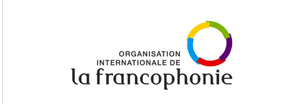 
L'OIF apporte à ses États membres un appui dans l'élaboration ou la consolidation de leurs politiques et mène des actions politiques de coopération multilatérale, conformément aux quatre grandes missions tracées par le Sommet de la Francophonie :promouvoir la langue française et la diversité culturelle et linguistique; promouvoir la paix, la démocratie et les droits de l'Homme; appuyer l'éducation, la formation, l'enseignement supérieur et la recherche; développer la coopération au service du développement durable et de la solidarité. Une attention particulière est portée aux jeunes et aux femmes ainsi qu'à l'accès aux technologies de l'information et de la communication.

Le Secrétaire général
Le Secrétaire général dirige l'Organisation internationale de la Francophonie. Il conduit l'action politique de la Francophonie, dont il est le porte-parole et le représentant officiel au plan international.
M. Abdou Diouf est le Secrétaire général de la Francophonie depuis 2003. Il a été réélu, le 29 septembre 2006, pour un mandat de 4 ans.

Les Instances
L'Organisation internationale de la Francophonie est placée sous l'autorité d'instances politiques :Le Sommet qui est la Conférence des chefs d'État et de gouvernement des pays ayant le français en partage, qui a lieu tous les deux ans; La Conférence ministérielle de la Francophonie qui est la Conférence des ministres des Affaires étrangères ou responsables de la Francophonie, qui a lieu tous les ans et qui assure la continuité politique entre les Sommets; Le Conseil permanent de la Francophonie est le Conseil présidé par le Secrétaire général de la Francophonie et composé des représentants personnels dûment accrédités par les chefs d'État ou de gouvernement membres des Sommets. Le conseil permanent est chargé de la préparation et du suivi du Sommet.